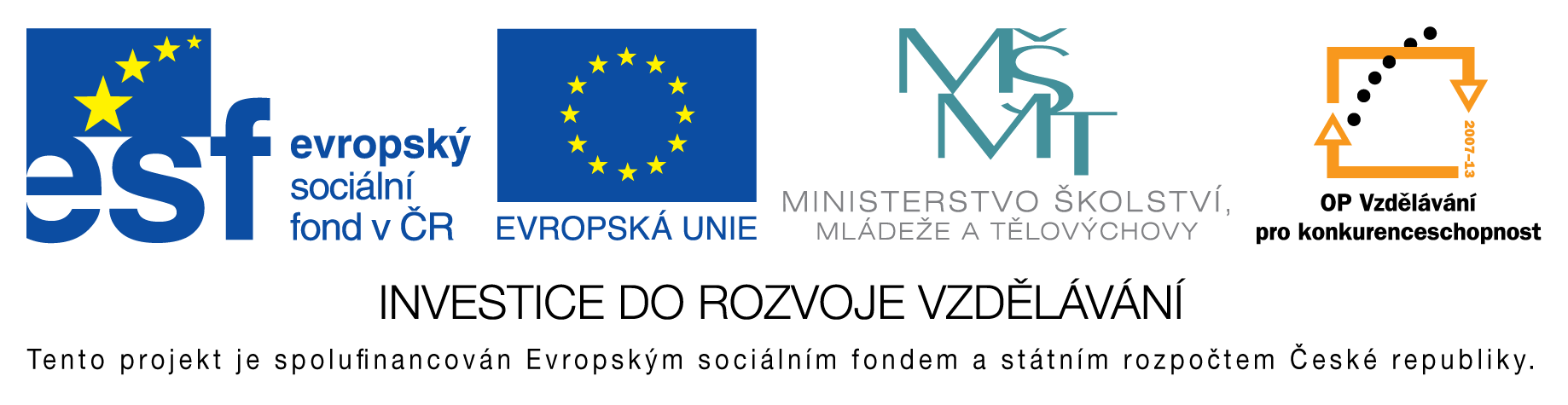 Základní škola Třemošnice, okres Chrudim, Pardubický kraj
538 43 Třemošnice, Internátní 217; IČ: 70989176, tel: 469 661 719, 
emaiI:  zskola@tremosnice.cz, www.zs-tremosnice.cz
Registrační číslo: CZ.1.07/1.4.00/21.2459
Název: Škola pro každého – kvalita a efektivnost ve využití lidských zdrojů
Výukový materiál
VY_12_INOVACE_13_ Druhy_cislovekNázev materiálu 
(téma): Druhy číslovekSada: Český jazyk, 2. stupeňAutor: Mgr. Dana NěmcováAnotace: Druhy číslovek
(práce s interaktivní tabulí, pracovní list)© Výukový materiál je majetkem ZŠ Třemošnice, okres Chrudim, Pardubický kraj, 2012Druhy číslovekDruhy číslovek:Číslovky základní – vyjadřují počet (kolik?)Například: určité – jeden, sto
		neurčité – několik, mnoho, máloČíslovky řadové – vyjadřují pořadí (kolikátý?)	Například: určité – druhý, stý
		neurčité – několikátýČíslovky druhové – označují množství druhů (kolikerý?)	Například: určité – dvojí, dvoje, čtverý, paterý
		neurčité – několikerýČíslovky násobné – vyjadřují, kolikrát se něco vyskytuje, kolikrát se něco znásobilo (kolikrát, kolikanásobný?)	Například: určité – třikrát, dvojnásobný 
		neurčité – několikrát, několikanásobnýTEST – varianta AVyhledej číslovky, podtrhni je a urči jejich druh. Rozliš též číslovky určité a neurčité.Mám ve skříni troje kalhoty. 	__________________Byl to už několikátý dotaz.	__________________Třikrát jsme mu to zopakovali.	__________________Zasmálo se jen několik lidí.	__________________Dvě ruce na to nestačí.	__________________Kolikátý úkol píšeš?	__________________Má doma několikery boty.	__________________Tisící návštěvník bude odměněn.	__________________Už několikrát prohrál.	__________________Jirka musí být vždy první.	__________________TEST – varianta BZ následujících číslovek základních utvoř uvedené druhy číslovek.č. základní: stoč. řadová:	__________č. druhová:	__________č. násobná:	__________č. základní: šestč. řadová: 	__________č. druhová:	__________č. násobná:	__________č. základní: několikč. řadová: 	__________č. druhová:	__________č. násobná:	__________Řešení: TEST – varianta AVyhledej číslovky, podtrhni je a urči jejich druh. Rozliš též číslovky určité a neurčité.Mám ve skříni troje kalhoty. 	č. určitá, druhováByl to už několikátý dotaz.	č. neurčitá, řadováTřikrát jsme mu to zopakovali.	č. určitá, násobnáZasmálo se jen několik lidí.	č. neurčitá, základníDvě ruce na to nestačí.	č. určitá, základníKolikátý úkol píšeš?	č. neurčitá, řadováMá doma několikery boty.	č. neurčitá, druhováTisící návštěvník bude odměněn.	č. určitá, řadováUž několikrát prohrál.	č. neurčitá, násobnáJirka musí být vždy první.	č. určitá, řadováTEST – varianta BZ následujících číslovek základních utvoř uvedení druhy číslovek.č. základní: stoč. řadová:	stýč. druhová:	steryč. násobná:	stokrát, stonásobnýč. základní: šestč. řadová: 	šestýč. druhová:	šesteryč. násobná:	šestkrát, šestinásobnýč. základní: několikč. řadová: 	několikátýč. druhová:	několikeryč. násobná:	několikrát, několikanásobný